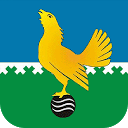 Муниципальное казенное учреждение администрация города Пыть-Яха
исполнительно-распорядительный орган местного самоуправления (МКУ Администрация г. Пыть-Яха)Управление по экономикеОтдел экономического анализа и прогнозированияИТОГИ СОЦИАЛЬНО – ЭКОНОМИЧЕСКОГО РАЗВИТИЯ ГОРОДА ПЫТЬ-ЯХА  за 2021 годг. Пыть-Ях2022 годОглавление:  Промышленность	3Агропромышленный комплекс	4Потребительский рынок	6Развитие конкуренции на потребительском рынке	6Уровень инфляции и анализ изменения розничных цен	7Транспорт и связь	8Охрана окружающей среды………………………………………………….………...9Финансы………………………………………………………………………………..10Демография…………………………………………………………………………….11Труд и занятость	12Занятость	12Безработица	12Образование	12    Здравоохранение……………………………………………………………………………………………..…15Культура и искусство	17Социальная защита населения	17Физическая культура и спорт	19Жилищно-коммунальный комплекс	19Малое предпринимательство.	23Муниципальное имущество………………………………………………………….24    Земельные отношения…………………………………………………………………………………………25Инвестиции, строительство	27Влияние органов местного самоуправления	29на развитие социально-экономической ситуации	29 ПромышленностьПромышленность - это важнейшая отрасль народного хозяйства, которая в свою очередь воздействует на уровень развития производительных сил и экономику муниципального образования в целом. Организация новых производств и развитие уже существующих на территории города позволяет значительно снизить напряженность на рынке труда и диверсифицировать экономику города, а также обеспечивает наполнение бюджета.Отгружено товаров собственного производства, выполнено работ и услуг собственными силами (без субъектов малого предпринимательства), средняя численность работников которых превышает 15 человек, по фактическим видам экономической деятельности по прогнозным данным за 2021 год 38 577,2 млн. рублей или 110,7% к 2020 году (34 848,7 млн. руб.).Добыча полезных ископаемых - за 2021 год объем оказанных услуг по оценочным данным составил 16 158,2 млн.руб., 42% от общего объема промышленного производства (2020 г. – 14 639,4 млн. рублей). Обрабатывающие производства составляют 12% от общего объема промышленного производства, это 4 501,1 млн. руб.  (2020 г. – 4 107,2 млн. руб.).Обеспечение электрической энергией, газом и паром, кондиционирование воздуха составляют 2,0% от общего объема промышленного производства. За 2021 год объем составил 732,9 млн.руб. (2020 г.  – 975,1 млн.руб.).Водоснабжение, водоотведение, организация сбора и утилизации отходов, деятельность по ликвидации загрязнений составляют 0,6% от общего объема промышленного производства – 231,3 млн.руб. (2020 г.  – 260,1 млн.руб.).Крупные производители промышленных товаров (услуг) города:- «Южно-Балыкский ГПЗ» - филиал АО «СибурТюменьГаз», основной вид деятельности - переработка попутного нефтяного газа нефтяных месторождений ООО «Роснефть-Юганскнефтегаз», с максимальным извлечением целевых углеводородов, являющихся основным сырьем для ЗАО «СИБУР Холдинг». За 2021 год произведено 3,35 млрд. куб.м. сухого отбензиненного газа (СОГ), что составляет 100% к 2020 году. Среднесписочная численность работающих составила 283 человека. За 2021 год создано 13 дополнительных рабочих мест. Финансовый результат – прибыль; -  ООО «Борец сервис – Нефтеюганск», основной вид деятельности предприятия –предоставление прочих услуг, связанных с добычей нефти и газа. За 2021 год предприятием оказано услуг на сумму 1 026,5 млн. рублей (107,7% к 2020 г.). Среднесписочная численность работников предприятия составляет 450 человек. Финансовый результат - прибыль;- МУП «Управление городского хозяйства»: основными видами деятельности предприятия являются производство пара и горячей воды (тепловой энергии), распределение воды (водоснабжение), удаление и обработка сточных вод (водоотведение), транспортировка газа по газораспределительным сетям. За 2021 год по основным видам деятельности объем произведенной продукции составил 856,8 млн.руб. (109,2% к 2020 году). Произведено 563,8 тыс. Гкал тепла (107%), распределено 4 017,4 тыс. куб. м. воды (98,7%), отведено 2 575,6 тыс. куб. м стоков (104%), транспортировано 1 641,8 тыс. куб. м. газа (148,7%), вывезено 0,66 тыс.м.куб ЖБО (9,8%), технологическое подключение к газораспределительным сетям - 3 шт. Среднесписочная численность работников – 568 чел. (2020 - 570 чел.). Финансовый результат – убыток.Агропромышленный комплексАгропромышленный сектор экономики на территории города представляют 1 личное подсобное хозяйство (в 2020-2021гг. 7 ЛПХ прекратили свою деятельность), 7 крестьянско-фермерских хозяйств, 2 индивидуальных предпринимателя (ИП Хужулов С.С., ИП Колещатова И.В.).  За 2021 год по данным получателей поддержки на территории города произведено сельскохозяйственной продукции во всех категориях хозяйств по видам продукции:На 01.01.2022 поголовье сельскохозяйственных животных в хозяйствах всех категорий составило: 172 головы крупного рогатого скота (АППГ – 166), свиней – 658 голов (АППГ – 680), овец и коз – 398 голов (АППГ – 470), поголовье птицы – 35 508 голов (АППГ – 35 515). В целях поддержки и развития сельскохозяйственного производства в городе Пыть-Яхе утверждена муниципальная программа «Развитие агропромышленного комплекса в городе Пыть-Яхе». В рамках муниципальной программы предусмотрены мероприятия, позволяющие сельхозпредприятиям, крестьянским (фермерским) хозяйствам, гражданам, ведущим личные подсобные хозяйства, осуществлять продажу собственной продукции на территории города с получением муниципальной финансовой поддержки. Главы крестьянских (фермерских) хозяйств реализуют продукцию (мясную, молочную) через собственные магазины, а также через магазины розничной торговли города. Глава КФХ Захаров М.Д. реализует яйцо в 12 муниципалитетах ХМАО-Югры, в том числе оптовым поставщикам ООО «ГЛАВПТИЦА» (г. Сургут) и ИП Сацик И.В. (г. Нижневартовск).  Главы КФХ Захаров М.Д. (продукция – яйцо) и КФХ Колещатов В.Д. (продукция – молоко и молочные продукты) являются законными владельцами товарного знака «Сделано в Югре».Наши фермеры активно участвуют в конкурсах как окружных, так и на местном уровне в 2021 году: Глава КФХ Колещатов Владимир Дмитриевич получил диплом победителя окружного конкурса «Лучший товар Югры -2021» - «Лучшее семейное производство» в номинации Производство молочных продуктов вид продукции Молоко «Северная буренка».Глава КФХ Захаров М.Д. принял участие и получил 2-е призовое место в городском конкурсе «Предприниматель года 2021» в номинации «Краски вкуса».На реализацию мероприятий подпрограммы «Развитие отрасли животноводства» муниципальной программы «Развитие агропромышленного комплекса в городе Пыть-Яхе» в 2021 году было предусмотрено 13 923,5 тыс.руб., исполнение – 99,9%. Соглашения на поддержку сельского хозяйства в 2021 году заключили 3 КФХ и 1 ИП.Потребительский рынок Потребительский рынок находится в непосредственной зависимости от других рынков, денежных доходов населения, регулирует товарно-денежные отношения, способствует конкурентоспособности отечественных товаров и является одним из важных секторов жизнеобеспечения города.За 2021 год по оценочным данным оборот розничной торговли по полному кругу предприятий составил 4 246,8 млн. рублей, объем оказанных услуг – 452,1 млн. рублей.На развитие инфраструктуры потребительского рынка существенное влияние оказывает конкуренция на рынке торговых услуг. На сегодняшний день в городе осуществляют свою деятельность магазины федерального значения – это магазин «Магнит», «Пятерочка», «Монетка», «Перекресток», «Красное и Белое», «Кари», «Галамарт», «DNS», «Связной», «RBT.ru».Работают и несколько региональных сетевых магазинов. Одной из разновидностей форм торговли выступает франчайзинг (использование известной торговой марки для перепродажи). В Пыть-Яхе это «Сибирское золото», «585», «Sela», «Юничел».Оптовая торговля в городе не развивается. Сказывается близость крупных городов, таких как Сургут, где прежде всего большую роль играет удобная транспортная «развязка» и развитая материально-техническая база.Общественное питание на территории города осуществляют 73 предприятия на 3 879 посадочных мест, в том числе: 1 ресторан на 160 посадочных мест, 29 кафе на       1 923 посадочных места, 11 столовых на 1 566 посадочных мест, 32 закусочных и прочих объектов общественного питания на 230 посадочных мест.Развитие конкуренции на потребительском рынке В целях стабилизации цен на социально значимые товары органами местного самоуправления принимаются следующие меры:организован оперативный еженедельный, ежемесячный мониторинг цен на социально значимые продукты питания первой необходимости, а также ежедневный мониторинг розничных цен на ГСМ и сжиженный газ углеводородный для заправки автотранспортных средств;организована «Горячая линия» для рассмотрения обращений граждан, права которых нарушены в связи с необоснованным повышением цен на социально значимые продовольственные товары (за 1 полугодие 2021 года обращения от жителей города по вопросу высокой стоимости товаров не поступали);ведется информирование населения города о ситуации на продовольственном рынке, а также на предприятиях розничной торговли: на официальном сайте администрации города в информационно-коммуникационной сети Интернет http://adm.gov86.org/ в разделе «Для граждан» еженедельно и ежемесячно размещается информация об изменении цен на продовольственном рынке и ГСМ. Администрацией города Пыть-Яха разработано и утверждено распоряжение администрации города от 20.08.2019 № 1934-ра «Об утверждении плана мероприятий («дорожной карты») по развитию конкуренции в городе Пыть-Яхе» (с изм. от 06.05.2020 № 860-ра, 31.05.2021 № 995-ра). Утвержден перечень из 16 товарных рынков для содействия и развития конкуренции в муниципальном образовании, с ключевыми показателями, а также мероприятиями по развитию таких рынков. В целях развития конкуренции на потребительском рынке органами местного самоуправления организуются ярмарки, в том числе ярмарки выходного дня местных товаро- и сельхозпроизводителей, а также производителей сельхозпродукции из других регионов. За 2021 год проведено 2 ярмарки продовольственных товаров.Уровень инфляции и анализ изменения розничных ценПо данным Департамента экономического развития ХМАО-Югры по г. Пыть-Яху рост розничных цен в среднем составил 5% (от 2% до 52%):-  рис шлифованный, муку высшего и 1 сорта (2%);- морковь (4%);-  лук репчатый (5%);-  масло сливочное (6%);- хлеб ржаной, ржано-пшеничный (7%);- творог нежирный, гречневую крупу, макаронные изделия, (10%);- свинину (12%);- сахар-песок (13%);- сметану (14%);- вермишель (15%);- крупа пшеничная (16%);- говядина (22%);- куры (38%);- картофель (42%);- капуста белокочанная свежая (52%).Снижение розничных цен наблюдается в среднем от 1% до 33% на рыбу мороженную неразделанную (8%), молоко питьевое (3%), кефир (10%), творог жирный (3%), хлеб из муки 1,2 сорта (12%), соль поваренную пищевую (2%), горох, фасоль (1%), пшено (9%), крупа манная (4%) и яблоки (33%).Тарифы на управление и содержание жилищного фонда по всем управляющим компаниям, ТСЖ, КТОСам за анализируемый период выросли на 1% и составили:- капитальное жилье – 35,04 рублей 1 м2;- деревянное жилье – 30,22 рублей 1 м2.Тарифы на услуги телефонной связи, предоставляемые:-  ПАО «МТС» остались на уровне 2020 года;- ПАО «Ростелеком» выросли на 2%.Тарифы на почтовые услуги по ФГУП «Почта России» (пересылка писем, бандеролей) не изменились и остались на уровне декабря 2020 года.Стоимость проезда в автобусах общего пользования не изменилась и составляет 27 рублей.Тарифы на оказание услуг общегородских бань, оказываемых муниципальным унитарным предприятием «Пыть-Яхторгсервис» остались на уровне 2018 года, согласно постановлению администрации города от 22.05.2017 № 133-па «Об установлении тарифа на услугу общегородских бань, оказываемую муниципальным унитарным предприятием «Пыть-Яхторгсервис» (в ред. от 16.04.2018 №65-па), тарифы на услугу «помывка в общем отделении бани (2ч.)» общегородской бани  «Банно - прачечный комбинат» составляет 298,0 рублей и для льготной категории (инвалиды, неработающие пенсионеры, ветераны, многодетные семьи) тариф составляет 85,0 руб. Дети из многодетных семей в возрасте до 18 лет, а также дети до 7 лет пользуются данной услугой бесплатно.За отчетный период рост цен на ГСМ в сравнении с 2020 годом составил в среднем 11%:- АИ-80 не реализуется на территории г.Пыть-Яха;- АИ-92 (10%);- АИ-95 (9%);- АИ-G-drive-95 (8%);- Дизтопливо (14%).Транспорт и связьВажнейшей составной частью транспортной системы городского округа является дорожная деятельность в отношении автомобильных дорог местного значения в границах городского округа и обеспечение безопасности дорожного движения на них. Транспортная система города представляет собой развитую улично-дорожную сеть (улицы, проезды и дороги) с усовершенствованным покрытием, бордюром вдоль дорог, разметкой и транспортными развязками.Наиболее значимыми предприятиями, определяющими развитие транспортной отрасли, являются следующие предприятия (организации): ООО «НХТК», ООО «Арбат», ООО «Запсибавто».По состоянию на 01.01.2022 протяженность автомобильных дорог общего пользования местного значения - 77,76 км (постановление от 09.07.2021 №311-па).С 01.09.2021 года пассажирские перевозки общественным транспортом осуществляет 1 перевозчик – общество с ограниченной ответственностью «ЗАПСИБАВТО», количество автобусных маршрутов в городском сообщении – 11 единиц. Ежедневный выход автобусов составляет 17 единиц. За 2021 год перевезено 1 512,0 тыс.чел.Для эффективного выполнения работ по содержанию улично-дорожной сети города совместно с представителем ОГИБДД ОМВД России по городу Пыть-Ях регулярно производятся комиссионные проверки состояния улично-дорожной сети (далее - УДС) города Пыть-Ях, выявленные нарушения и недостатки указываются в актах со сроками их устранения ответственному предприятию.В результате проведения указанных мероприятий УДС города содержится в нормативах, предусмотренных государственным стандартом Российской Федерации (ГОСТ Р 50597-93), что обеспечивает доступность и безопасность услуг транспортного комплекса для населения города Пыть-Яха.На реализацию муниципальной программы «Современная транспортная система города Пыть-Яха» в 2021 году было предусмотрено 281 022,5 тыс.руб. Исполнение на 01.01.2022 год составило 244 865,6 тыс.руб или 87%. Выполнены работы по муниципальным контрактам:- с ООО «АРК-Инвест» на проведение ремонта автомобильных дорог ул. Транспортная, промзона «Западная», ул. Белых ночей, промзона «Западная», ул. Семена Урусова, ул. В. Высоцкого, по ул. Центральная от ул. Н. Самардакова до а/д «Тюмень-Нефтеюганск», ул. Кедровая, ул. Евгения Котина от ул. Магистральная до д/с «Золотой ключик»; - с ООО «Стройград» на выполнение работ по ремонту асфальтобетонного покрытия сквера Алмазова;- с ООО «Автодорсервис» на выполнение работ по ремонту асфальтобетонного покрытия ул. Кольцевая протяженностью 1031 м.;- с ООО «Русинжтранспроект» на разработку проектной документации на реконструкцию Путепровода через железнодорожные пути в городе Пыть-Ях, проектной документации для строительства проезда к прогимназии «Созвездие» в 1 мкр.                                                                                    - с ООО «Джокер» на выполнение работ «Обустройство тротуара с освещением микрорайона № 2 «Нефтяников».                                                                           - с ИП Гладько К. В. на выполнение работ по обустройству дорожного полотна микрорайона «Черемушки» по ул. Цветочная.                                                                             Телефонная связь в городе представлена двумя предприятиями:- ОАО «Ростелеком» Нефтеюганский цех комплексно-технического обслуживания линейно-технический участок г. Пыть-Ях, который предоставляет услуги телефонной, сотовой и интернет связи.- ОАО МТС Центр Услуг Связи в ХМАО-Югре ЗАО «Комстар Регион», который предоставляет услуги телефонной и сотовой связи.Также на территории города услуги связи оказывают сотовые операторы Мегафон, Билайн, Ростелеком, Мотив Телеком, Теlе2.Операторы сотовой связи предоставляют населению услуги сети четвертого и пятого поколения, которые предоставляют высокоскоростной доступ к сети Интернет с мобильных устройств, позволяют организовывать видеотелефонную связь, смотреть на мобильных устройствах фильмы, телепрограммы. Охват населения сотовой связью и интернетом 100%.Охрана окружающей средыДля обеспечения экологической безопасности и сохранения благоприятной окружающей среды на территории муниципального образования реализуется муниципальная программа «Экологическая безопасность города Пыть-Яха». На реализацию муниципальной программы на 2021 год предусмотрено 9 260,2 тыс. руб., исполнение на 01.01.2022г. – 8 813,7 тыс.руб.: - на организацию и проведение мероприятий в рамках международной экологической акции «Спасти и сохранить» затрачено 426,5 тыс. руб.;      - оплачена субвенция в размере 120,9 тыс. рублей на оплату работы специалиста в сфере обращения с твердыми коммунальными отходами;- на содержание контейнерных площадок, находящихся в муниципальной собственности (бесхозных) заключено 12 муниципальных контрактов на общую сумму 1 941,5 тыс.руб.; на приобретение контенерных площадок состоялся аукцион и заключен муниципальный контракт с на сумму 3 393,1 тыс. руб. на установку 4 контейнерных площадок; Исполнение по мероприятию на 01.01.2022 – 5334,6 тыс.руб.;                                                - на разработку и реализацию мероприятия по ликвидации несанкционированных свалок затрачено 911,4 тыс. руб., ликвидировано 4 га несанкционированных свалок, объем вывезенного мусора - 800 м3.;                              - проведено 4 этапа профилактической обработки территории города на сумму 2 020,3 тыс.руб.;                                                                                                                 24.04.2021 года проведен общегородской субботник, общая площадь очищенной территории составила 2000м2, вывезено 40 м3 мусора.ФинансыИсполнение доходной части бюджета муниципального образования на 01.01.2022 г. составило 4 133,0 млн. руб. (АППГ – 4 649,8 млн.руб.).  Расходы бюджета за 2021 год составили 4 323,1 млн.руб. (2020 год – 4 615,1 млн.руб.).  Дефицит бюджета составил 190,1 млн. руб.	Мероприятия по росту доходов бюджета муниципального образования за 2021 год исполнены в сумме 41 219,1 тыс. руб., что составляет 105,1% к уточненному плану на 2021 год.В январе-декабре 2021 года проведены следующие мероприятия по привлечению дополнительных доходов в бюджет муниципального образования:- Имущественные отношения: по состоянию на 01.01.2022 предъявлена 31 претензия на сумму 1 298,8 тыс. руб. Свое право на выкуп жилых помещений, ранее занимаемых по договорам найма жилищного фонда коммерческого использования, реализовали 12 граждан на общую сумму 2 135 тыс. руб.По юридическим лицам, задолженность которых составляет более 50,0 тыс. руб, направлено 19 писем с уведомлением о наличии долгов по налогам, по физическим лицам и ИП направлено 566 писем. По состоянию на 01.01.2022 года погашено 1 075,3 тыс. руб.В соответствии со сведениями о поступивших от юридических лиц платежах, погашение недоимки за 2020 год составило 7 982,7 тыс. руб.Земельные отношения: по состоянию на 01.01.2022 предъявлено 69 претензий на сумму 84 946,2 тыс. руб., оплачено по претензиям на сумму 17 132,6 тыс. руб., подано 21 исковое заявление на сумму 15 548 тыс. руб., поступило по решениям суда 828,9 тыс. руб., списано на основании решения комиссии о признании безнадежной к списанию 4 013,2 тыс. руб.Запланированные мероприятия по оптимизации расходов бюджета муниципального образования исполнены на 100% к плану, бюджетный эффект по состоянию на 01.01.2022 года составил 60 744,8 тыс. руб., в том числе:- осуществлено планирование бюджетных ассигнований при формировании бюджета города на очередной финансовый год и на плановый период исходя из необходимости оптимизации расходов, в том числе за счет оптимизации муниципальных закупок, получен бюджетный эффект 10 866,7 тыс. руб.;- в рамках мероприятия по привлечению к оказанию муниципальных услуг негосударственных организаций с внедрением конкурентных способов отбора исполнителей услуг в отчетном периоде проведены конкурсные процедуры и заключено соглашение № 01 от 20.02.2021 года о предоставлении субсидии из бюджета муниципального образования города Пыть-Яха местной городской молодежной общественной организации «Активист», а также дополнительное соглашение №1 от 24.08.2021 года на организацию деятельности ресурсного центра развития и поддержки добровольчества (волонтерства) в городе Пыть-Яхе. Общая сумма предоставленной субсидии составила 5,4 млн. руб.; - бюджетный эффект от заключения энергосервисных контрактов составил 1 162,6 тыс. руб;- привлечение внебюджетных источников для финансового обеспечения деятельности учреждений социально – культурной сферы за отчетный год составило 11 083,9 тыс. руб. за счет привлечения средств в рамках благотворительной помощи, увеличение объемов оказываемых услуг на платной основе, а также введение новых видов платных услуг (в том числе, группа продленного дня и реализация буфетной продукции);- уменьшение бюджетных ассигнований и лимитов бюджетных обязательств на сумму экономии, сложившейся в ходе закупочных процедур в отчетном периоде, составило 21 600,8 тыс. руб., средства перераспределены в целях наиболее эффективного использования;- в соответствии с организационной структурой, оптимизация расходов на содержание органов местного самоуправления составила 4 955,7 тыс. руб., что соответствует плану;- оптимизация расходов на финансовое обеспечение выполнения муниципального задания, в том числе за счет оптимизации бюджетной сети, составила 5 714,4 тыс. руб.	Мероприятия по сокращению муниципального долга и расходов на его обслуживание: - погашение муниципального долга составило 145 300,0 тыс. руб., на отчетную дату муниципальный долг составляет 145 900,0 тыс. руб. Отношение муниципального долга к объему доходов без учета безвозмездных поступлений на 01.01.2022 составило 10,3 %;- за отчетный период расходы на обслуживание муниципального долга составили 709,7 тыс. руб.Бюджетный эффект по итогам 2021 года составил 101 963,9 тыс. руб. или 3,8% к исполнению собственных доходов муниципального образования.Отрасли социальной сферыДемографическая ситуацияПо оценочным данным, в городе Пыть-Яхе на 01.01.2022 года численность населения составляет 39 484 чел. По отношению к 2020 году численность увеличилась на 48 человек.Естественный прирост населения за 2021 год составил 278 человек (АППГ – 217 чел.).  В отчетном периоде родилось 532 ребенка (АППГ – 495), зарегистрировано 254 акта о смерти (АППГ – 278).В целом изменения демографических показателей за 2021 год, в сравнении с 2020 годом, выглядят следующим образом:     Труд и занятостьЗанятостьСреднесписочная численность работников крупных и средних предприятий (без внешних совместителей) по статистическим данным за январь – сентябрь 2021 года составила 15,6 тыс. человек. В соответствии с Прогнозом социально-экономического развития города на 2022 год и плановый период до 2023 и 2024 годов среднесписочная численность работников малых и средних предприятий, включая микропредприятия (без внешних совместителей) составляет 3,88 тыс. человек, численность занятых в экономике - 21,95 тыс. человек или 55,5% от общей численности населения города.БезработицаПо данным регистрируемого рынка труда ХМАО-Югры численность безработных граждан, зарегистрированных в органах государственной службы занятости, по состоянию на 01.01.2022 составила 53 человека (АППГ – 572 человека). Уровень регистрируемой безработицы составляет 0,21% (АППГ – 2,38%), коэффициент напряженности – 0,2 человека на 1 вакантное рабочее место (АППГ – 2,9 человек на 1 вакантное рабочее место). Число вакансий на отчетную дату – 305 единиц (АППГ – 197 ед.). Численность работников, находящихся под риском увольнения на отчетную дату – 57 человек (АППГ – 77 человек).ОбразованиеМуниципальная система образования на территории города представлена 13 организациями, подведомственными Управлению по образованию администрации города, в том числе:- 7 муниципальных дошкольных образовательных автономных учреждений;- 5 средних общеобразовательных школ;- 1 учреждение дополнительного образования детей «Центр детского творчества».Количество среднеобразовательных школ уменьшилось в связи с ликвидацией МБОУ СОШ №2 (распоряжение администрации города от 14.12.2021 №2368-ра).Кроме того, в сфере молодежной политики осуществляют свою деятельность 3 учреждения. Указ Президента Российской Федерации от 07 мая 2012 года № 599 в части обеспечения дошкольным образованием детей в возрасте от трех до семи лет выполнен в полном объеме. Организована работа 7 консультационных пунктов для оказания методической, психолого-педагогической, диагностической и консультативной помощи родителям (законным представителям) детей, не посещающих дошкольные учреждения.	Проведен мониторинг обучающихся из числа коренных малочисленных народов севера. В общеобразовательных организациях обучаются 23 человека, из них: 19 - ханты, 4 - манси. Дошкольные образовательные организации посещают 2 ребенка данной категории.На 01.01.2022 в образовательных организациях обучаются и воспитываются 338 детей с ограниченными возможностями здоровья, из них 30 детей-инвалидов, 220 детей с ограниченными возможностями здоровья, 88 детей со статусом инвалид с ОВЗ. Детские сады посещают 59 воспитанников с ограниченными возможностями здоровья. Среднее общее образование получили 253 человека, из них 28 выпускников получил аттестаты с отличием и медали «За особые успехи в обучении».Количество обучающихся, получающих услуги дополнительного образования в отчетном периоде составило 4 022 человека что составляет 52,4 % от общего количества детей от 5 до 18 лет.В 2021 году в рамках реализации проекта «Успех каждого ребенка» в 3-х образовательных организациях созданы 300 новых мест дополнительного образования (МБОУ СОШ №1, МБОУ СОШ № 6, МАОУ д/с «Солнышко»).Основные показатели деятельности 3 учреждений молодежной политики, направленностью которых является организация занятости молодежи, социально-психологическая помощь, поддержка молодой семьи, воспитание гражданственности и патриотизма, организация досуга молодежи, пропаганда здорового образа жизни:- МБУ Центр «Современник» проведено 1 910 профилактических мероприятий, охват – 38 685 чел. (АППГ - 217 мероприятия, охват – 15 718 чел.);- в дворовых клубах проведено 1 704 мероприятия, охват 32 885 чел., в т.ч. 160 мероприятий в режиме онлайн, охват – 15 402 чел;- методическим сектором организовано и проведено профилактических мероприятий – 142 (из них 1 – родительское собрание), охват-просмотров – 4566 из них: в дистанционном режиме проведено 2 мероприятия, в очном режиме проведено 139 мероприятий;-  специалистами МА «Стимул» организовано и проведено 64 мероприятия, охват 1234 человека;- консультантом «Телефона доверия» оказано 112 консультаций несовершеннолетним (АППГ – 338 ед.);на территории зонального военно-патриотического центра «Витязь» работает спортивно-технический клуб «Трек», еще одно из направлений зонального военно-патриотического центра «Витязь» - конноспортивная секция «Казачата». ЗВПЦ «Витязь» посещают 86 воспитанников. За 12 месяцев 2021 года проведено 35 мероприятий, с охватом 935 человек. Также ЗВПЦ «Витязь» является куратором юнармейского движения, в которое входит 263 человека;горнолыжную базу посетили 4 116 чел. (АППГ – 5 958 чел.). Для лиц с ограниченными возможностями предусмотрено предоставление комнаты отдыха, беседок на базе МАУ ГЛБ «Северное сияние» на безвозмездной основе;с 18.12.2021 года в МАУ Аквацентр «Дельфин» возобновили работу бассейн и тренажерный зал, бассейн постели 792 человека, тренажерный зал – 2088 чел. На территории муниципального образования созданы необходимые условия для поддержки доступа немуниципальных организаций (коммерческих, некоммерческих) к предоставлению услуг в социальной сфере. В соответствии с распоряжением администрации города от 13.04.2021 № 676-ра (с изм. от 04.05.2021 №843-ра) реализуется «План мероприятий («дорожная карта») по поддержке доступа немуниципальных организаций (коммерческих, некоммерческих) к предоставлению услуг в социальной сфере в муниципальном образовании городской округ город Пыть-Ях на 2021-2025 годы».	Предусмотрена субсидия в размере 4,0 млн. руб. Пыть-Яхской местной городской молодежной общественной организации «Активист» на оказание услуг по организации проведения общественно-значимых мероприятий в сфере молодежной политики: - развитие и координация движения КВН;- проведение образовательных, культурных мероприятий;- содействие реализации молодежной политики в сфере информационного обеспечения и пропаганды добровольчества и здорового образа жизни;- вовлечение молодежи в добровольческую деятельность;- создание условий для развития творческого потенциала молодежи и реализации молодежных инициатив;- укрепление престижа и роли семьи в обществе.По состоянию на 01.01.2022 года исполнение составило 4 млн. руб., или 100% от плана (2020 г. – 4,7 млн. руб.).Согласно распоряжению администрации города Пыть-Яха от 15.01.2020 №58-ра «О создании ресурсного центра развития и поддержки добровольчества (волонтерства) в городе Пыть-Яхе» создан Ресурсный центр развития и поддержки добровольчества (волонтерства), в который вошли 15 волонтерских объединений по направлениям: школьное волонтерство – 6 объединений на базе всех школ, семейное волонтерство – 1 объединение на базе Пыть-Яхской местной городской молодежной общественной организации «Активист», волонтеры медики на базе Пыть-Яхской окружной клинической больницы, волонтеры культуры – 2 объединения на базе МАУК «Культурно-досуговый центр», МАУК «Культурный центр: библиотека-музей», инклюзивное волонтерство – 2 объединения на базе Пыть-Яхской городской организации Общероссийской общественной организации «Всероссийское общество инвалидов» и Пыть-Яхской местной городской молодежной общественной организации «Активист», волонтеры серебряного возраста – 1 объединение на базе БУ «Комплексный центр социального обслуживания населения «Гелиос», экологические волонтеры – 1 объединение на базе МБОУ СОШ № 5, волонтеры Победы – 1 объединение  на базе Пыть-Яхской местной городской молодежной общественной организации «Активист», событийные волонтеры - 1 объединение на базе местной религиозной организации православный Приход храма в честь иконы Божией Матери «Нечаянная Радость» г. Пыть-Ях.Все зарегистрированные волонтерские объединения принимают участие в гражданско-патриотических акциях, событийных мероприятиях. Работа Ресурсного центра ведется в плановом режиме, проблем не возникало.На платформе «Добровольцы России» Добро.ру зарегистрировано 708 волонтеров от города Пыть-Яха.Предусмотрена субсидия в размере 1,4 млн. руб., на содержание ресурсного центра по состоянию на 01.01.2022г. исполнение 100%.В целях формирования инфраструктуры поддержки социально ориентированных некоммерческих организаций, вовлечения их в реализацию национальных проектов, в 2020 году на основании распоряжения администрации города Пыть-Яха от 20.08.2020 № 1493-ра «О создании ресурсного центра поддержки социально ориентированных некоммерческих организаций» был создан Ресурсный центр поддержки социально ориентированных некоммерческих организаций на базе муниципального автономного учреждения культуры «Культурный центр: библиотека-музей».Одна из функций Ресурсного центра поддержки социально ориентированным некоммерческим организациям: оказание информационной, консультационной, методической, организационной, технической, экспертно-аналитической поддержки социально ориентированным некоммерческим организациям, осуществляющим деятельность на территории муниципального образования городской округ город, а также инициативным группам граждан. Также Ресурсный центр обеспечивает развитие взаимодействия между органами местного самоуправления города Пыть-Яха, бизнесом и социально ориентированными некоммерческими организациями.За 2021 год при поддержке Ресурсного центра СОНКО:- Благотворительным Фондом «Подари Мечту» подана заявка на грант главы города, заявка была одобрена, проект реализован;- Благотворительным Фондом «Подари Мечту!» подана заявка на конкурс Фонда Президентских Грантов. Заявка одобрена. Проект реализован;- подано 3 заявки (АНО «Призвание», БФ «Подари Мечту», АНО «Шанс») на конкурс Грант Губернатора ХМАО-Югры. Заявки не нашли поддержки, гранты не предоставлены. В 3 квартале 2021 года подана заявка на конкурс президентских грантов на реализацию проектов в области культуры - Проект «Инклюзивный музыкальный театр для детей с нарушением функций речи ФаСольки». Проект поддержки не получил.В 4 квартале 2021 года подано 3 заявки на участие в конкурсе на грант Губернатора (Воздвиженская В.А. с проектом «Шаг к призванию», направленным на профориентацию школьников; Шатайло О. с проектом «Мир на кончиках пальцев» - гончарная мастерская для детей с ОВЗ; Овдеенко О.В. проект «Дай лапу, Ушастик» помощь бездомным животным), проекты финансовую поддержку не получили.В 4 квартале 2021 года проведены:- рабочая встреча по вопросам взаимодействия органов местного самоуправления с ресурсным центром поддержки СОНКО, участие приняли 11 человек.- рабочая встреча по вопросам взаимодействия органов местного самоуправления, Думы города, ресурсного центра поддержки СОНКО и НКО, участие приняли 27 человек.На площадке Ресурсного центра поддержки СОНКО прошло собрание на тему «Стратегия развития взаимодействий НКО на территории г. Пыть-Ях».ЗдравоохранениеУлучшение обслуживания населения, их здоровья, повышение продолжительности жизни, снижение смертности, улучшение демографии, являются основными задачами в сфере здравоохранения.По состоянию на 01.01.2022 года система здравоохранения представлена учреждениями:БУ ХМАО-Югры «Пыть-Яхская окружная клиническая больница» (216 коек; 728 посещений в смену);АУ «Пыть-Яхская городская стоматологическая поликлиника» (150 посещений в смену).БУ ХМАО-Югры «Пыть-Яхская окружная клиническая больница» за 2021 год выполнено:- 2 225 пролеченных больных в дневном стационаре (109% к 2020 г.); - 25 272 человека охвачено профилактическим осмотром (112,2% к 2020 г.); - 8 162 человека пролечено в стационаре (107,2% к 2020 г.); - 14 701 выезд скорой медицинской помощи (95% к 2020 г.).Численность работников учреждения составляет 1 073 чел. По сравнению с 2020 годом общая численность работников уменьшилась на 44 человека. АУ «Пыть-Яхская городская стоматологическая поликлиника» оказывает медицинские стоматологические услуги взрослому населению и детям: терапевтические, хирургические, ортопедические, ортодонтия. За 2021 год выполнено 9 658 амбулаторно-поликлинических посещений с профилактической целью (АППГ– 8 185). По неотложной медицинской помощи обслужено 633 человека (АППГ – 633 чел.). По заболеванию обратилось 7 876 чел. (АППГ – 6 518 чел.). Численность работников учреждения составляет 80 чел., в том числе 16 врачей, 32 человека – средний медицинский персонал. По сравнению с аналогичным периодом 2020 года общая численность работников уменьшилась на 5 человек.Медицинская помощь населению города Пыть-Яха также предоставляется в 9 негосударственных медицинских организациях: ООО «Стоматология для Вас», ООО «Алина», ООО «Улыбка», ООО «Витамин +», ООО «Медико-диагностический центр 7 Я», ООО «Взгляд» и ИП Сосыкин Дмитрий Александрович.Частные медицинские организации, в основном, предоставляют стоматологические и диагностические медицинские услуги.Культура и искусствоВ целях совершенствования комплексной системы мер по реализации государственной и муниципальной политики в сфере культуры, развития и укрепления правовых, экономических и организационных условий для эффективной деятельности и оказания услуг, соответствующих современным потребностям общества и каждого жителя города, продолжается реализация мероприятий для достижения поставленных задач. По состоянию 01.01.2022 в городе Пыть-Ях осуществляют деятельность 3 учреждения культуры и искусства. 1.	Муниципальное автономное учреждение культуры «Культурный центр: библиотека-музей» - 1 ед., структуру которого составляет: Централизованная библиотечная система (Центральная городская библиотека и библиотека-филиал №1), Краеведческий экомузей (музейно-выставочный центр, этнографический музей).Прекращена деятельность с 01.09.2021 библиотеки-филиала №2 на основании соглашения о расторжении от 05.08.2021 к договору передачи муниципального имущества в безвозмездного пользование от 18.04.2018 № 01 между МАУК «КЦ: библиотека-музей» и МАОУ «КСОШ-ДС».2.	Муниципальное автономное учреждение культуры «Культурно - досуговый центр» - 1 ед., структуру которого составляет: городской дом культуры «Россия», кинозал «Кедр». В соответствии с техническим заключением № TZ52-07-21 от 12.07.2021 по результатам технического обследования конструкций здания городского дома культуры «Факел» физический износ здания составляет 63%. Планируется снос здания. 3. Муниципальное бюджетное образовательное учреждение дополнительного образования «Детская школа искусств» - 1 ед.- МАУК «КДЦ» - проведено 291 мероприятие, общий охват населения 54 543 чел. (АППГ – 384 ед., охват – 149 858 чел.); - Кинозал «Кедр» - кинопоказ составил 1 128 ед., охват аудитории – 22 079 чел. (АППГ - 690 ед.; 14 664 чел.);- МАУК «Культурный центр: библиотека-музей» - проведено мероприятий - 484 ед. (АППГ– 144 мероприятия); 14 867 читателей (АППГ – 10 221 читатель); книговыдача – 402 824 ед. (АППГ – 188 162 ед.); «Краеведческий экомузей» - проведено мероприятий - 1 168 ед., 10 500 участников (АППГ – 350 ед., 7 140 чел.);- МБОУ ДО «Детская школа искусств» - обучаются 811 детей, проведено 308 мероприятий, охват 28 368 чел. (АППГ – 914 чел., 537 ед. и 31 279 человек).Творческие коллективы учреждений культуры и искусства за 2021 год приняли участие в 98 международных, всероссийских, региональных и городских конкурсах и фестивалях, получено 337 дипломов Лауреата и Дипломов.Социальная защита населения			Социальная политика, проводимая Правительством Ханты-Мансийского автономного округа – Югры на территории округа, в том числе на территории города, направлена на достижение задач по реализации государственной социальной политики в соответствии с целями, сформулированными в Указах Президента РФ «О мероприятиях по реализации государственной социальной политики», «О мерах по реализации демографической политики Российской Федерации».       		С 15.06.2021 КУ «Центр социальных выплат Югры» филиал в г. Пыть-Яхе переименован в Казенное учреждение Ханты-Мансийского автономного округа – Югры «Центр социальных выплат» Отдел социального обеспечения и назначения мер социальной поддержки, пособий, выплат в г. Пыть-Яхе.В 2021 году продолжалась работа по сохранению достигнутого уровня социальной защищенности населения, проиндексированы размеры отдельных видов социальных пособий и дополнительных пенсий. 	Количество многодетных семей, получающих меры социальной поддержки, за 2021 год составило 1 060 семей. Численность получателей, которым в отчетном периоде выплачены пособия, установленные законом автономного округа от 07.07.2004 № 45-оз «О поддержке семьи, материнства, отцовства и детства в Ханты-Мансийском автономном округе – Югре» составляет 2 799 получателей.		Количество детей, на которых за 2021 год предоставлены отдельные виды государственных пособий, установленных Федеральным законом от 19 мая 1995 № 81-ФЗ «О государственных пособиях гражданам, имеющим детей», составило 433 ребенка. 		За 2021 год средствами Югорского семейного капитала воспользовалось 152 семьи.	Ежемесячная денежная выплата на детей в возрасте от 3 до 7 лет включительно предоставлена 969 получателям на 1271 ребенка.	Кроме филиала КУ  ХМАО-Югры «Центр социальных выплат» Отдел социального обеспечения и назначения мер социальной поддержки, пособий, выплат в г. Пыть-Яхе, который обеспечивает предоставление мер социальной поддержки, предусмотренных законодательством Российской Федерации и Ханты-Мансийского автономного округа – Югры, на территории города Пыть-Яха функционируют учреждения Ханты-Мансийского автономного округа - Югры, направленные на удовлетворение потребности общества в оказании семьям и отдельным гражданам, попавшим в трудную жизненную ситуацию, помощи в реализации законных прав и интересов, повышении качества жизни граждан, содействие в улучшении их социального и материального положения, обеспечение социальной адаптации к жизни в обществе, семье, к обучению и труду:-    БУ Ханты-Мансийского автономного округа – Югры «Пыть-Яхский комплексный центр социального обслуживания населения»;- «Пыть-Яхский реабилитационный центр для детей и подростков с ограниченными возможностями».	За 2021 год учреждениями социального обслуживания предоставлено 431,5 тыс. услуг (АППГ – 248,5 тыс. услуг), обслужено 4 745 чел. (АППГ –   4 684 чел.).За 2021 год Управлением социальной защиты по г. Пыть-Яху за оказанные социальные услуги негосударственным поставщикам социальных услуг представлена финансовая поддержка на сумму 3 697,7 тыс.руб., в том числе:- компенсация за оказанные услуги на дому – 2 805,6 тыс.руб. (АНО «Центр социальной помощи «Призвание»);- за услуги по сертификату на оплату услуг по повышению финансовой грамотности – 187,4 тыс.руб. (ИП Павлова Г.Г.);- за услуги по сертификату «Академия родителей» - 257,0 тыс.руб. (АНО «ЦСП «Призвание»);- за услуги по сертификату по оказанию социально-психологической помощи семьям опекунов, попечителей, приемных родителей, усыновителей – 99,5 тыс.руб. (АНО «ЦСП «Призвание»);- за услуги по сертификату по социальной реабилитации и ресоциализации граждан, страдающих наркологическими заболеваниями -  122,8 тыс.руб. (РОО «Чистый путь», г. Сургут);- за услуги по сертификату по оказанию помощи беременным женщинам, находящимся в трудной жизненной ситуации «Буду мамой» - 21,7 тыс.руб. (АНО ЦКСО «Анастасия», г. Нефтеюганск);- государственный заказ на оказание срочных услуг гражданам, находящимся в трудной жизненной ситуации (продуктовые наборы, наборы предметов первой необходимости) – 203,7 тыс.руб. (АНО «Центр социальной помощи «Призвание») – выдано 50 наборов предметов первой необходимости, 80 продуктовых наборов.Физическая культура и спорт Развитие массовой физической культуры и спорта, спортивной инфраструктуры, пропаганда здорового образа жизни обеспечивает успешное выступление спортсменов на официальных окружных, всероссийских и международных спортивных соревнованиях, подготовку спортивного резерва, поддержку развития спорта высших достижений, в том числе спорта инвалидов и лиц с ограниченными возможностями здоровья.  В сфере физической культуры и спорта города функционируют 3 муниципальных учреждения. На 01.01.2022 года в городе работает 115 спортивных объектов с единовременной пропускной способностью 2 713 человек в смену. 	Обеспеченность города спортивными сооружениями составляет 58,9% от необходимой обеспеченности единовременной пропускной способности спортивными сооружениями города (норматив: ЕПС - 4 610; численность населения от 3 до 79 лет – 37 788 чел.). На 01.01.2022 года на территории города проведено 69 спортивно-массовых мероприятий (на 01.01.2021 года – 54 мероприятия).Спортсмены города Пыть-Ях в отчетном периоде приняли участие в 61 выездном спортивно-массовом мероприятии в том числе: окружные – 31; региональные - 21; всероссийские – 9.На данных выездных спортивно-массовых мероприятиях спортсменами города Пыть-Яха были завоеваны 73 призовые медали: 1 место - 23, 2 место – 27, 3 место –23.	В городе действуют 10 общественных федераций, количество занимающихся в секциях составляет 1000 человек (на 01.01.2021 год – 960 человек). Жилищно-коммунальный комплекс	Жилищный фонд города по состоянию на 01.01.2022г. составляет 789,7 тыс.кв.м., в том числе муниципальной формы собственности – 62,2 тыс.кв.м., частной формы собственности – 727,5 тыс.кв.м. В индивидуально-определенных зданиях – 53,4 тыс.кв.м, в многоквартирных домах – 710,0 тыс.кв.м, ветхий жилищный фонд – 25,16 тыс.кв.м. Доля ветхого жилищного фонда в общем объеме составляет 3,5% от общего жилищного фонда.	В рамках реализации муниципальной программы «Развитие жилищной сферы в городе Пыть-Яхе»:- улучшили жилищные условия 60 семей;- приобретение жилья для переселения граждан из аварийного жилищного фонда, на обеспечение жильем граждан, состоящих на учете для его получения на условиях социального найма, формирование маневренного жилищного фонда, приобретено 16 квартир;- предоставление жилых помещений состоящим на учете - 2 семьи;- предоставление жилых помещений с правом выкупа «Ликвидация и расселение приспособленных для проживания строений» - 29 семей;- молодые семьи - 17 семей;- предоставление субсидий отдельным категориям граждан – 20 семей;- предоставление земельного участка - 16 семей.	Городской жилищный фонд обслуживают 5 товариществ собственников жилья (33,4% жилфонда) и 8 управляющих компаний (20,6% жилфонда), 46% прямых договоров с АО «Югра – Экология».	Городской коммунальный комплекс представлен 6 предприятиями: предоставление услуг населению по электроэнергии осуществляет ОА «Газпром энергосбыт Тюмень», ОАО «ЮТЭК-Пыть-Ях» производит обслуживание магистральных сетей и электрооборудования. В микрорайоне 9 «Черемушки» обеспечение газоснабжения индивидуальных жилых домов производит ООО «ГазпромМежрегионгазСевер». Услуги по тепло-, водоснабжению и водоотведению в девяти микрорайонах города оказывает МУП «УГХ», в микрорайоне №7 «Газовиков» оказывает «Южно-Балыкский ГПЗ» - филиал АО «СибурТюменьГаз» путем перепродажи коммунального ресурса в ТСЖ «Факел». В части организации транспортировки и утилизации твердых коммунальных отходов - АО «Югра-Экология». 	Ежемесячно проводится мониторинг платежей населения за жилищно-коммунальные услуги в разрезе ТСЖ и УК. Фактический уровень собираемости платы граждан за предоставленные жилищно-коммунальные услуги за отчетный период составляет 100%.	В отчетном периоде общая дебиторская задолженность за предоставленные коммунальные услуги перед МУП «УГХ» составила 536,8 млн. рублей.На территории города активно работает Общественный совет по вопросам ЖКХ, что позволяет решать вопросы жилищно-коммунального хозяйства совместно с жителями города, управляющими компаниями, органами местного самоуправления. Инфраструктура коммунального комплекса города состоит из:8 котельных, суммарной мощностью 278,92 Гкал/час;  сетей водоснабжения;5 канализационных очистных сооружений (КОС).Для обеспечения жителей города бесперебойным теплоснабжением в случае возникновения нештатных ситуаций, на котельных города предусмотрен аварийный запас топлива - сырая нефть общим объемом 814,79 т. На 4 газомазутных котельных МУП «УГХ» г. Пыть-Ях имеются сооружения резервного топливного хозяйства – комплекс оборудования и устройств, предназначенных для хранения, подачи и использования резервного топлива. В случае возникновения аварийной ситуации поставка нефти будет осуществляться автомобильным транспортом на основании существующего договора № 2140220/2207Д от 31.12.2020г между МУП «УГХ» и ООО «РН-Юганскнефтегаз.В городе сформировано 15 аварийных бригад, укомплектованных необходимыми материалами и оборудованием, привлечено 23 единицы спецтехники. Для отработки различных аварийных ситуаций предприятиями ЖКХ утвержден график совместных противоаварийных тренировок. На текущий год было запланировано 185 тренировок, в настоящее время проведено 197. На предприятиях жилищно-коммунального комплекса имеются материальные ресурсы, зарезервированные для локализации и ликвидации последствий аварий на объектах с учетом выполнения всех необходимых видов работ. По состоянию на 01.01.2022 теплом обеспечены 100% многоквартирных домов.В рамках реализации мероприятий, направленных на энергосбережение в муниципальных учреждениях заключено 6 энергосервисных контрактов (МДОАУ д/с «Аленький цветочек», МДОАУ д/с «Улыбка», МДОАУ д/с «Фантазия», МДОАУ д/с «Ёлочка» с ПАО «Ростелеком»; МДОАУ д/с Белочка с АО «Газпром Энергосбыт Тюмень»; МДОАУ д/с Фантазия с ООО «Энергосервисная компания»).В целях улучшения качества жилищно-коммунальных услуг и исполнения задач, поставленных Президентом Российской Федерации в Указе от 7 мая 2012 года № 600 на территории города, реализуется ряд мероприятий в рамках муниципальных программ. Решение вопросов коммунальной сферы в части повышения эффективности, качества и надежности предоставления коммунальных услуг, привлечения долгосрочных частных инвестиций, повышения энергетической эффективности в бюджетной сфере города, осуществляется в рамках муниципальной программы «Жилищно-коммунальный комплекс и городская среда города Пыть-Яха».В рамках подпрограммы 1 «Создание условий для обеспечения качественными коммунальными услугами» реализуются мероприятия по реконструкции ВОС-1 (2 очередь) и ВОС-3. По объекту «Реконструкция ВОС-3» 30.09.2019 года заключен муниципальный контракт на выполнение строительно-монтажных работ с ООО «Универсал СК».  В связи с тем, что с 01.03.2021 на территории Российской Федерации были приняты новые Стандартные правила и нормы СанПиН 1.2.3685-21 «Гигиенические нормативы и требования к обеспечению безопасности и (или) безвредности для человека факторов среды обитания», в которых значительно уменьшено допустимое значение остаточного алюминия в воде питьевого назначения подаваемой потребителям с 0,5 мг/л до 0,2 мг/л, в рамках авторского надзора осуществлена корректировка проектной документации в части увеличения объемов фильтрующего оборудования, укрепления фундаментов под оборудование, газопровода котельной, благоустройства. Также корректировка проекта предусматривает выделение в отдельный этап демонтаж существующей станции ВОС и благоустройство. По состоянию на 01.01.2022 готовность объекта составляет 86,7%Объект «Реконструкция ВОС-1 (2 очередь) г. Пыть-Ях» 08.10.2021 введен в эксплуатацию.
  По объекту «Строительство КНС в мкр. № 6 «Пионерный» в г.Пыть-Ях» оформлено разрешение на строительство от 19.03.2020. Произведена корректировка проектной документации по данному объекту в связи с изменением точки подключения по водоснабжению, наружным сетям связи КНС и изменением землеотвода под строительство объекта. Пакет сметной документации направлен в АУ ХМАО-Югры «Управление государственной экспертизы проектной документации и ценообразования в строительстве» для получения положительного заключения. По состоянию на 01.01.2022 работы на объекте не ведутся, готовность объекта составляет 79,9%.По подпрограмме 3 «Поддержка частных инвестиций в жилищно-коммунальном комплексе и обеспечение безубыточной деятельности организаций коммунального комплекса» предусмотрены мероприятия по капитальному ремонту (с заменой) газопроводов, систем теплоснабжения, водоснабжения и водоотведения для подготовки к осенне-зимнему периоду. Данные мероприятия реализуются с привлечением средств окружного бюджета. Перечень объектов на проведение капитального ремонта (с заменой) систем газораспределения, теплоснабжения, водоснабжения и водоотведения утвержден распоряжением администрации города от 18.12.2020 № 2491-ра. Заключено соглашение о предоставлении субсидии из окружного бюджета. По состоянию на 01.01.2022 работы завершены, произведена замена сетей теплоснабжения – 1 021 м, водоснабжения – 2 350 м.  В рамках реализации федерального проекта «Формирование комфортной городской среды» на территории города Пыть-Яха в 2021 году заключены муниципальные контракты:- на благоустройство сквера «Сиверко» в г. Пыть-Ях (1 этап) на сумму 11 152,1 тыс. руб., Заключены муниципальные контракты. В связи с нарушением сроков исполнения заказчиком направлено уведомление о расторжении контракта. Завершение благоустройства планируется на 2022 год.- на выполнение работ по благоустройству дворовой территории 1 мкр. -12,13,17,18 (асфальтирование внутриквартальных проездов, замена скамеек) на сумму 9 360,7 тыс.руб. Работы завершены в полном объеме; - на благоустройство дворовых территорий жилых домов №10, №11, в 1 микрорайоне "Центральный» в городе Пыть-Яхе - аукцион состоялся, работы выполнены в полном объеме.Дополнительно в 2021 году за счет средств местного бюджета, полученных по договору пожертвования от ООО «РН-Юганскнефтегаз», было запланировано благоустройство городских территорий на общую сумму - 35 750,0 тыс. рублей. По состоянию на 01.01.2022 года заключены муниципальные контракты:- на сумму 2 490,2 тыс. руб. на выполнение работ по благоустройству дворовой территории 1 мкр. д.5 (асфальтирование внутриквартального проезда, устройство тротуара) и 2 мкр. д.28 (устройство тротуара). Работы выполнены в полном объеме.- на сумму 4 495,7 тыс.руб. благоустройство дворовой территории ул. Семена Урусова д.12,14 в 3 мкр. «Кедровый». Работы выполнены в полном объеме;- на сумму 4 176,8 тыс.руб. на благоустройство дворовой территории ул. Сибирская д.1,3, ул. Советская, д.35 (асфальтирование внутриквартальных проездов, установка урн). Работы выполнены в полном объеме;- на сумму 600,0 тыс.руб. на благоустройство территории общего пользования в районе жилых домов №8,9 во 2 микрорайоне «Нефтяников» (обустройство придомового тротуара с внешней стороны фасада). Работы выполнены в полном объеме;- на сумму 1 082,6 тыс.руб. на благоустройство общественной территории сквера «Сиверко» во 2 микрорайоне «Нефтяников» (облицовка фонтана без учета чаши). Работы выполнены в полном объеме;- на сумму 720,0 тыс. руб. на выполнение ПИР на благоустройство территории общего пользования в районе жилого дома №25 во 2 мкр. «Нефтяников». Работы завершены в полном объеме.Ведутся работы по благоустройству общественной территории сквер «Вдохновение» в 4 микрорайоне «Молодежный» (установка инклюзивной площадки). Ожидается допоставка оборудования. Готовность объекта – 80%.Малое предпринимательство.На отчетную дату 1 392 субъекта малого и среднего предпринимательства осуществляют свою деятельность на территории города, в том числе 356 малых и средних предприятий и организаций, а также 1 036 человек, зарегистрированных в качестве предпринимателей без образования юридического лица (по данным Единого реестра субъектов малого и среднего предпринимательства). Кроме того, 845 человек являются самозанятыми гражданами.Численность занятых граждан в малом бизнесе составляет 5 213 человек, что составляет 24% от занятых в экономике города.В отраслевой структуре малого и среднего предпринимательства наиболее развитым является потребительский рынок. Работают 17 ТЦ, 289 магазинов, 73 заведения оказывают услуги общественного питания, 186 предприятий бытового обслуживания населения. Также, развитой отраслью в экономике города является деятельность автотранспортных предприятий, оказывающих транспортные услуги, а также деятельность предприятий в области нефтесервиса.К действенным мерам, направленным на поддержку и развитие малых и средних предприятий, следует отнести финансовую поддержку, в рамках которой производится компенсация части затрат субъектам предпринимательства. Основным источником финансирования бизнеса в рамках муниципальной программы «Развитие экономического потенциала города Пыть-Яха» по подпрограмме «Развитие малого и среднего предпринимательства» является бюджет субъекта Российской Федерации.В соответствии с постановлением Правительства Ханты-Мансийского автономного округа - Югры от 05.10.2018 № 336-п заключено соглашение с Департаментом экономического развития ХМАО-Югры о предоставлении субсидии местному бюджету из бюджета Ханты-Мансийского автономного округа – Югры». Бюджет подпрограммы «Развитие малого и среднего предпринимательства» в 2021 году составляет 2 713,5 тыс.руб. За отчетный период в рамках подпрограммы «Развитие малого и среднего предпринимательства»:1) предоставлена информационно-консультационная поддержка по 56 обращениям от субъектов малого предпринимательства и физических лиц;2) в целях проведения прямых консультаций на открытых площадках, а также прямого диалога с представителями бизнес-сообщества: - организован онлайн вебинар на тему: «Актуальные вопросы в области применения налогового законодательства и пожарной безопасности» (25 участников);- проведен «круглый стол» на тему: «Исполнение требований к антитеррористической защищенности торговых объектов» (6 участников);- размещены информационные материалы по вопросам поддержки и развития предпринимательства в еженедельнике «Новая северная газета»;- организован городской конкурс среди субъектов МСП и «самозанятых» граждан «Предприниматель года – 2021» (10 участников). - организован конкурс детских творческих работ «Бизнес глазами детей» (82 участника).Заключены договоры о предоставлении субсидий в рамках региональных проектов:- «Акселерация субъектов малого и среднего предпринимательства» с 35 субъектами МСП на общую сумму 2 556,4 тыс.руб.;- «Создание условий для легкого старта и комфортного ведения бизнеса» c 4 субъектами МСП на сумму 285,0 тыс.руб. В целях пропаганды и популяризации и продвижения налогового режима «Налог на профессиональный доход»: - совместно с МРИ ФНС №7 по ХМАО – Югре проведена информационно – разъяснительная работа среди сотрудников организаций бытового обслуживания г.Пыть-Яха (13 участников); - совместно с МРИ ФНС №7 по ХМАО – Югре проведена информационно – разъяснительная работа среди граждан, осуществляющих пассажирские перевозки (12 участников); - размещена информация на обратной стороне квитанций за услуги ЖКК, на информационных стендах в МКД и офисах УК и ТСЖ двумя товариществами собственников жилья («Югра-наш дом», «2а микрорайон») и управляющей компанией «ПРОМЭНЕРГОСЕРВИС»);  - проведена информационно – разъяснительная работа с агентствами недвижимости на предмет информирования граждан, сдающих в аренду недвижимое имущество;  - на постоянной основе проводится мониторинг социальных сетей на предмет выявления самозанятых граждан.Продолжает деятельность координационный совет по вопросам развития малого и среднего предпринимательства. С целью открытости и доступности информации о работе координационного совета протоколы заседаний координационного совета публикуются на официальном сайте администрации города в разделе «Экономика. Малое и среднее предпринимательство». За отчетный период проведено 3 заседания координационного совета.    На регулярной основе размещается информация о порядке регистрации самозанятых в ХМАО-Югре, ответы на актуальные вопросы, нормативно-правовые акты, актуальная информация для руководства субъектов МСП и физ. лиц на официальном сайте администрации г.Пыть-Яха (разделы «Самозанятость и налог на профессиональный доход», «Пресс-релизы»), в соц. сетях (Вк, ОК, Инстаграмм), на инвестиционном портале г.Пыть-Яха.В эфире ТРК «Пыть-Яхинформ» вышло 3 видеосюжета в программе «Наше Время» на тему «Налог на профессиональный доход».По состоянию на 31.12.2021 в перечне имущества, предназначенного для предоставления субъектам МСП 8 объектов недвижимости, в том числе 3 земельных участка, 3 объекта недвижимости передано по договорам аренды субъектам МСП. По состоянию на 01.01.2022 года офисом обслуживания «Нефтеюганский» Фонда «Югорская региональная микрокредитная компания» предоставлена финансовая поддержка в форме микрозайма 16 субъектам малого и среднего предпринимательства на сумму 32 813,8 тыс.руб.Руководствуясь Указом Президента Российской Федерации от 07.05.2012 № 601 «Об основных направлениях совершенствования системы государственного управления», на территории города осуществляется оценка регулирующего воздействия проектов муниципальных нормативных правовых актов, экспертиза и оценка фактического воздействия муниципальных нормативных правовых актов, затрагивающих вопросы осуществления предпринимательской и инвестиционной деятельности в администрации города Пыть-Яха, в соответствии с постановлением администрации города от 31.12.2019 №547-па. За январь-декабрь 2021 года проведено 15 процедур оценки регулирующего воздействия проектов муниципальных нормативных правовых актов и 4 экспертизы.Управление и структура муниципальной собственностиПо состоянию на 01.01.2022г. балансовая (первоначальная) стоимость имущества, числящегося в реестре муниципального имущества, выглядит следующим образом:Муниципальный сектор экономики представлен 3 муниципальными унитарными предприятиями и 31 муниципальным бюджетным, казенным и автономным учреждениями. За 2021 год проведена работа по подготовке и оформлению распорядительных документов: заключено договоров оперативного управления - 332, хоз. ведения - 23, безвозмездного пользования – 21, аренды – 6, купли-продажи (мены)- 15, коммерческого найма и доп. соглашений на продление - 70.Подготовлено и исполнено 303 приказа о закреплении имущества на праве оперативного управления и хозяйственного ведения и движению имущества по муниципальной казне, подготовлено 135 распоряжений администрации города по основной деятельности, в том числе о согласовании крупных сделок – 6, постановлений администрации города - 10, проектов решений Думы города – 6.За 2021 год зарегистрировано право собственности на 37 бесхозяйных объектов недвижимого имущества, прекращено право собственности на 13 объектов недвижимости в связи со сносом. Оформлено право муниципальной собственности на 1 автотранспорт и 68 объектов недвижимого имущества, поставлены на учет в Росреестре в качестве бесхозяйных 102 объекта электроэнергетики.По состоянию на 01.01.2022г. получено доходов от использования и продажи имущества, находящегося в муниципальной собственности, в сумме 62 104,4 тыс. руб., в том числе: - аренда имущества – 21 182,2 тыс. руб.;- плата за соц. найм – 753,4 тыс.руб.;- выкуп квартир – 36 571,9 тыс. руб.;- приватизация имущества – 3 584,2 тыс. руб.;- доходы от части прибыли МУПов – 12,4 тыс. руб.Земельные отношенияРаспоряжением администрации города от 25.01.2021 № 112-ра (ред. от 11.02.2021 г.) утвержден перечень земельных участков, предоставляемых бесплатно в собственность граждан для индивидуального жилищного строительства. В перечень всего включено 72 земельных участка, из которых 48 не обеспечены необходимой инженерной инфраструктурой. По состоянию на 01.01.2022 предоставлено 16 земельных участков льготным категориям граждан.В течение года по обращениям граждан, юридических лиц подготовлено 236 распоряжений, в том числе по предоставлению земельных участков в аренду, собственность, постоянное (бессрочное) пользование, безвозмездное пользование, по прекращению прав, по утверждению схем, о выдаче разрешения на размещение, о заключении соглашения о перераспределении земельного участка. Заключено 11 договоров купли-продажи земельных участков, 51 договор аренды земельных участков, 15 соглашений о перераспределении земельных участков, 51 соглашение о расторжении договоров аренды земельных участков, 6 соглашений об увеличении срока аренды, 3 соглашения о замене стороны в договоре аренды земельного участка. Подготовлено 520 расчетов арендной платы на 2021 год с учетом уровня инфляции.По состоянию на 01.01.2022 г. получено доходов в бюджет города от аренды земельных участков – 171 102,8 тыс. руб., от выкупа земельных участков – 6 433,5 тыс. руб.Загружены начисления в ГИС ГМП в количестве 5 132 начисления (доходы от арендной платы за земельные участки, доходы от продажи земельных участков).На дежурную карту города занесена семантическая информация в отношении 226 земельных участков. Зарегистрировано право муниципальной собственности в отношении 36 земельных участков.Инвестиции, строительствоОсновной целью инвестиционной политики города Пыть-Яха является наращивание объемов инвестиций в развитие экономики и социальной сферы города за счет эффективного использования бюджетных средств и привлечения иных внебюджетных ресурсов.По прогнозируемым данным за 2021 год объем инвестиций в основной капитал по полному кругу предприятий составил 3 646,3 млн. рублей.Основой благосостояния горожан является жилищное строительство. Объем ввода жилья в эксплуатацию представлен в таблице:Согласно выданной исходно-разрешительной документации, осуществляется строительство 2 многоквартирных жилых домов общей площадью 7 922,8 кв.м.За 2021 год выдано 8 разрешений на ввод объектов в эксплуатацию различного назначения; 21 разрешение на строительство; подготовлено 43 градостроительных плана земельных участков различного вида функционального назначения; присвоены (подтверждены) адресные единицы 37 объектам адресации, сведения занесены в Федеральную информационную адресную систему (ФИАС);  в отношении 55 физических лиц осуществлен прием документов, необходимых для согласования перепланировки или переустройства помещений в многоквартирном жилом доме; произведен прием перепланированных помещений - 19 квартир.В 1 мкр. «Центральный» инвестором ОАО «Дорожно-строительной компанией «АВТОБАН» построено 3 многоквартирных дома.Повышение инвестиционной привлекательности муниципалитета - задача не только местных органов власти, но и естественных монополий, обеспечивающих доступ к важнейшим ресурсам и услугам энергетики, транспорта и связи.В рамках реализации на территории г. Пыть-Яха государственного-частного партнерства, в 2021 году поступило предложение о заключении концессионного соглашения с лицом, выступающим с инициативой заключения концессионного соглашения в отношении объектов уличного освещения города Пыть-Яха. В декабре 2021г предложение от инвестора размещено на torgi.gov.ru для подачи заявок на участие в конкурсе на заключение концессионного соглашения. Также, в целях заключения концессионного соглашения (контракта) в отношении объектов теплоснабжения, водоснабжения и водоотведения, находящихся в муниципальной собственности города Пыть-Яха проведена работа по корректировке конкурсной документации для реализации инвестиционного проекта по заключению, документация направлена в вышестоящие органы власти для проверки. Планируемый срок заключения концессионного соглашения – 2022 год.   АО «ЮТЭК-Региональные сети» является постоянным инвестором в сфере энергосбережения на территории города. В рамках инвестпрограммы предприятия в 2021 году было профинансировано строительство 6 новых объектов на общую сумму 277,9 млн.руб. и техническое перевооружение, реконструкция 6 объектов на общую сумму 10,0 млн. руб. В ноябре 2021 года заключено соглашение о реализации инвестиционного проекта с АО «ЮТЭК-Региональные сети», предметом которого является реконструкция объектов электроснабжения с общим объемом инвестиций 69,6 млн. руб. Информационная открытость инвестиционной деятельности муниципалитета осуществляется посредством размещения необходимой информации на инвестиционном портале города Пыть-Яха http://invest.gov86.org, на котором публикуется подробная актуальная информация об инвестиционной деятельности муниципального образования. На территории города реализуются региональные проекты, основанные на национальных проектах Российской Федерации. Город Пыть-Ях участвует в реализации 16 региональных проектов в рамках 6 портфелей проектов. Достижение целевых показателей и реализация мероприятий региональных проектов осуществляются в рамках 7 муниципальных программ.Кроме этого, 5 региональных портфелей проектов, основанных на целевых моделях упрощения процедур ведения бизнеса и повышения инвестиционной привлекательности, и определенных перечнем поручений Президента РФ.   На 1 января 2022г в рамках проектного управления продолжают реализацию 5 проектов муниципального образования, основанные на проектной инициативе.   Современные информационные и телекоммуникационные технологии, электронные услугиВ 2021 году современные информационные и телекоммуникационные технологии продолжали совершенствоваться, оказывая влияние на качество жизни горожан и предоставляя в большей степени, удобство жителям и гостям города в получении необходимых услуг:- на Едином портале государственных и муниципальных услуг (функций) Российской Федерации можно получить государственные и муниципальные услуги, предоставляемые   Департаментами ХМАО-Югры, государственными ведомствами и органами местного самоуправления;- запущена Федеральная государственная информационная система досудебного обжалования (ФГИС ДО) позволяющая заявителям обжаловать получение государственных и муниципальных услуг в электронном виде.За 2021 год посредством ЕПГУ оказаны: - муниципальные услуги – 2 056 ед.; - услуга «Электронный дневник» – 27 414 ед.- услуга «Электронный дневник» (мобильное приложение) – 204 375 ед.
За 2021 год на территории города зарегистрирован на Единомпортале государственных и муниципальных услуг 841 человек.С целью повышения эффективности работы органов местного самоуправления, а также упрощения процедур обращения граждан по возникающим вопросам в различных сферах деятельности, на официальном сайте администрации города создана вкладка «Чистый город». Возможность данной вкладки позволяет жителям направлять свои обращения в электронном виде. За 2021 года поступило 36 обращений.На сайте администрации города создан раздел «Пыть-Ях в цифрах» показывающий краткий демографический портрет города, численность учреждений социальной сферы, а также проведенные культурно-массовые мероприятия за определенный период.В рамках развития информационной открытости деятельности органов местного самоуправления с целью освещения деятельности органов местного самоуправления, лично главы города Пыть-Яха, а также в целях повышения уровня доверия населения к органам власти, главой города Пыть-Яха за 2021 год проведено 17 прямых эфиров на официальной странице в социальной сети инстарграмм.Глава города информирует население о значимых общественно-политических и экономических процессах на территории МО, о ходе реализации национальных проектов, отвечает на вопросы горожан. Влияние органов местного самоуправленияна развитие социально-экономической ситуацииВ целях эффективного диалога органов местного самоуправления с населением с использованием современных интернет-технологий, на официальном сайте администрации города http://adm.gov86.org функционируют интернет-приемные, предоставляющие гражданам возможность удаленного обращения к службам: приемная ЕДДС, приемная ГО и ЧС, приемная Администрации города. В целях повышения информационной открытости органа местного самоуправления на официальном сайте администрации Пыть-Яха: http://adm.gov86.org, а также в социальных сетях: facebook.com., http://ok.ru/gorod.pytyakh, vk.com, instagram.com размещается информация о деятельности администрации города, главы  города, отчеты, принятые документы, программы.В целях освещения деятельности органов местного самоуправления, различных аспектов общественной, политической и культурной жизни города в средствах массовой информации МАУ «ТРК Пыть-Яхинформ» прошло 794 ед. информационных материалов (тв программы, бегущая строка). За отчетный период издан 51 номер общественно-политического еженедельника «Новая Северная газета».	В целях реализации Указа Президента Российской Федерации от 28.04. 2008 № 607 «Об оценке эффективности деятельности органов местного самоуправления городских округов и муниципальных районов», во исполнение распоряжения правительства Ханты-Мансийского автономного округа-Югры № 92-рп «Об оценке эффективности деятельности органов местного самоуправления городских округов и муниципальных районов Ханты-Мансийского автономного округа-Югры», на территории города утвержден план мероприятий («дорожная карта») по улучшению показателей результативности, используемых Правительством ХМАО-Югры для оценки эффективности деятельности органов местного самоуправления городских округов и муниципальных районов Ханты-Мансийского автономного округа-Югры для определения размеров грантов муниципальным образованиям, на 2019-2021 годы.Основной проблемой развития города является нахождение большей части территорий города в зоне с особыми условиями использования территории (ЗОУИТ), в связи с проходящими инженерными коммуникациями ШФЛУ Сургут – Южный Балык.Под действие ЗОУИТ попадают 2866 земельных участков, в том числе земельные участки под строительство многоквартирных жилых домов, объекты коммунальной инфраструктуры и жизнеобеспечения. В пределах зоны минимальных расстояний трубопровода и его объектов запрещается проводить любые мероприятия, связанные со скоплением людей, сосредоточивать персонал, транспортные средства, оборудование, материалы и другие ценности, непосредственно не занятые и не используемые при выполнении разрешенных в установленном порядке работ, а также размещать места отдыха, обогрева, приема пищи, передвижные вагончики и палатки.Администрация города столкнулась с невозможностью проведения аукционов на право аренды земельных участков, формирования и предоставления земельных участков на территории муниципального образования под инвестиционные площадки, социальные и общественные объекты, а также жилищное строительство, что приведет к срывам реализаций муниципальных программ города.Отсутствие объектов жилищного строительства не позволит решать остростоящие для горожан вопросы по финансированию расселения аварийного жилищного фонда, формированию наемного дома, в целях завершения ликвидации временных строений, реализации прав льготных категорий граждан на приобретение жилых помещений в новостройках и предоставление земельных участков.Также проблемами, которые необходимо решить в ближайшей перспективе, остаются:- в жилищной сфере – обеспечение инженерными сетями и подъездными путями площадок, выделенных под МКД и ИЖС, в том числе льготным категориям населения; снос ветхого, аварийного жилья и балочных массивов;- в социальной сфере – переход общеобразовательных учреждений города на односменный режим обучения; - в жилищно-коммунальном комплексе – ветхость инженерных сетей; неплатежи населения за жилищно-коммунальные услуги; образование несанкционированных свалок; обеспечение жителей города чистой питьевой водой; отсутствие в городе ливневой канализации;- в сфере капитального ремонта дорог местного значения – ремонт путепровода через железнодорожные пути, завершение ремонта 1-го участка улицы Романа Кузоваткина.Начальник управления по экономике                                                                                С.В. МаслакНаименование2020 г., чел.2021 г., чел.Темп роста (снижения), %Естественный прирост+217+278128,1Миграционный прирост (убыль)-351-230Общий прирост населения-13448Численность населения на конец периода39 43639 484100,1